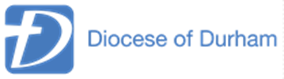 Parish:Incumbent/Priest in Charge:We, the Incumbent and PCC of the said parish have approved for the following people, in accordance with the Bishop of Durham’s Guidelines 2017, to assist in the administration of the elements of Holy Communion in the parish. The principle of lay administration and the permission sought for these people, have been fully discussed by the PCC.Signature of Incumbent/Priest in Charge/Area Dean:Signature of PCC Representation:Date:Form to be returned to the Bishop’s Office, Auckland Castle, Bishop Auckland, County Durham, DL14 7NRby 31st December each yearNameDate of AuthorisationDate Authorisation ExpiresState either:Church/HomeIf Home, has clear DBS been received, Safer Recruitment guidance followed & Safeguarding Training attended?